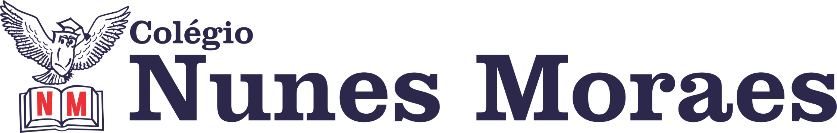  “Assim como o girassol escolhe sempre estar voltado para o sol, escolha sempre focalizar o lado melhor, mais bonito, mais luminoso e vibrante das coisas que te acontecem.”1ª aula: 7:20h às 8:15h – MATEMÁTICA – PROFESSORA: GABRIELLACapitulo da semana 07 –  Plantas Baias e Vistas.1º passo: Vamos ter a correção da tarefa de casa e as explicações do conteúdo da aula de hoje com um vídeo feito pela a professora Gabriella link abaixo: (OBS: não deixe de acompanhar pelo seu livro pg.4)https://youtu.be/pVhom4MtmVU2º passo: Resolução da Atividade “Dialogar e Conhecer”, pg. 50 – questão de 01 a 03; “Agora é com Você”, pg. 52 questão 01;OBS: (As resoluções serão realizadas no Watsapp, durante a aula).3º passo: Atividade de casa “Dialogar e Conhecer”, pg. 50 – questão 04 e 05; “Agora é com Você”, pg. 53 questão 02.Durante a resolução dessas questões a professora Gabriella vai tirar dúvidas no WhatsApp (9.9174-8820)Faça foto das atividades que você realizou e envie para coordenação Flay (9.9198-6443)Essa atividade será pontuada para nota.2ª aula: 8:15h às 9:10h – PORTUGUÊS – PROFESSORA: MONNALYSA FONTINELE  1º passo: Apostila SAS 2 Explicação da redação do capítulo 7 – RASCUNHO / A LIMPO https://www.youtube.com/watch?v=_jNTrOeICYs2º passo: Google meet – revisão capítulos 6 e 7.3º passo: Casa - Produção da redação – RACUNHO / A LIMPO.4º passo: Enviar foto da redação a limpo para o grupo de redação com seu nome e número.Durante a resolução dessas questões a professora Monnalysa vai tirar dúvidas no WhatsApp (9.9183-9273)Faça foto das atividades que você realizou e envie para coordenação Flay (9.9198-6443)Essa atividade será pontuada para nota.

Intervalo: 9:10h às 9:45h3ª aula: 9:45h às 10:40h – PORTUGUÊS – PROFESSORA: MONNALYSA FONTINELE1° passo: Apostila suplementares 02Páginas 14 a 19 – resolver todas as questões. Vídeo resolvendo as questões no link:https://www.youtube.com/watch?v=h4aZss57Pn8&list=PL0MlWarTr_1Z6QSRqzwURcSVBnz2RbnZ_&index=33&t=53s&app=desktop- 45 minutos.2º passo: Enviar para a Flay – 10 minutos. Durante a resolução dessas questões a professora Monnalysa vai tirar dúvidas no WhatsApp (9.9183-9273)Faça foto das atividades que você realizou e envie para coordenação Flay (9.9198-6443)Essa atividade será pontuada para nota.4ª aula: 10:40h às 11:35h – MATEMÁTICA – PROFESSORA: GABRIELLACapitulo da semana 07 – Plano Cartesiano1º passo: Vamos ter a correção da tarefa de casa e as explicações do conteúdo da aula de hoje com um vídeo feito pela a professora Gabriella link abaixo: (OBS: não deixe de acompanhar pelo seu livro pg.4)https://youtu.be/G3o7q3AfDtU2º passo: Resolução da Atividade “Agora é com Você”, pg. 54 – questão 01; OBS: (As resoluções serão realizadas no Watsapp, durante a aula).3º passo: Atividade de casa “Agora é com Você”, pg. 55 – questão 02.Durante a resolução dessas questões a professora Gabriella vai tirar dúvidas no WhatsApp (9.9174-8820)Faça foto das atividades que você realizou e envie para coordenação Flay (9.9198-6443)Essa atividade será pontuada para nota.BOM FINAL DE SEMANA!!